Nomor Daftar : 80/FKIP/PGSD/2012MENINGKATKAN HASIL BELAJAR SISWA PADA KONSEPBENDA DAN SIFATNYA DENGAN MENGGUNAKANPENDEKATAN KONSTRUKTIVISME(Penelitian Tindakan Kelas Pada Siswa Kelas III Sekolah Dasar Negeri Sirnasari Kecamatan Jatinunggal Kabupaten Sumedang)SKRIPSIDiajukan Untuk Memenuhi Syarat Memperoleh Gelar Sarjana PendidikanOleh:SITI WULAN085060166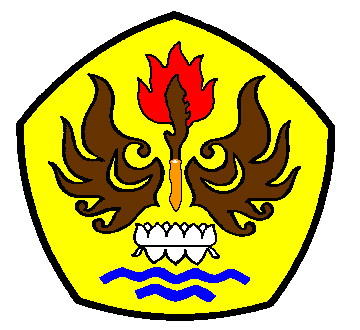 PROGRAM STUDI PENDIDIKAN GURU SEKOLAH DASARFAKULTAS KEGURUAN DAN ILMU PENDIDIKAN UNIVERSITAS PASUNDAN BANDUNG2012